Visite du Louvre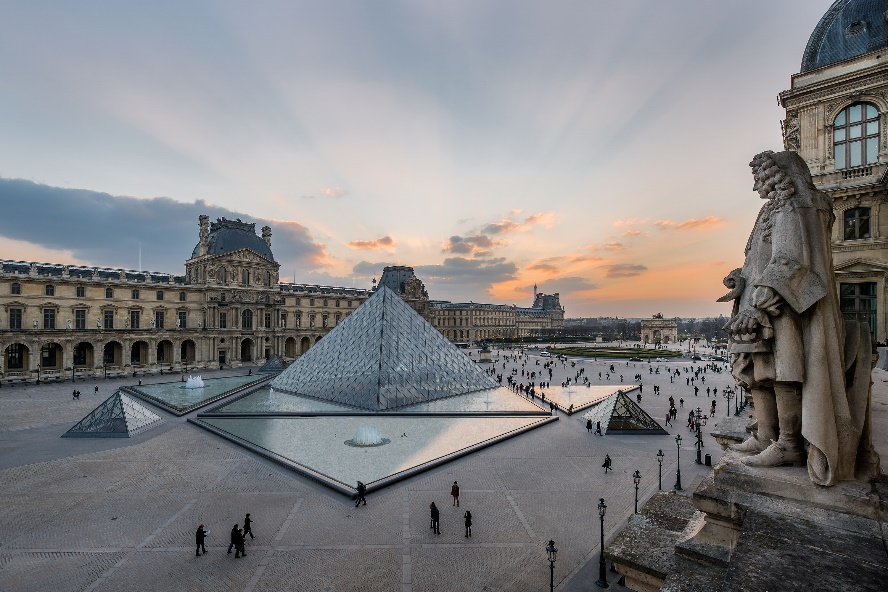 Dans les pages suivantes vous trouverez un parcours qui vous permet de passer par les oeuvres les plus importantes du Louvre. Nous espérons que vous allez jouir de votre visite! Pour avoir plus d’informations sur les oeuvres, vous employez les codes QR. Les élèves de 6e année ont préparé des informations intéressantes sur les oeuvres que vous allez voir.ConsigneSur placeChoisissez l’oeuvre qui vous a touchée le plus/que vous aimez le plus. Si cela est permis, prenez une selfie avec cette oeuvre. En classe/portfolioDécrivez cette oeuvrePourquoi aimez-vous cette oeuvre? Qu’est-ce qui vous touche?Cherchez un objet, un mot, une histoire, une autre oeuvre d’art (peinture, statue, …) que vous liez à votre oeuvre choisie et expliquez le rapport entre les deux.Bonne visite!Sur les pas de Beyoncé et Jay-Z au LouvreIntroductionEn 2018, la chanteuse Beyoncé et le rappeur Jay-Z ont choisi le Louvre comme décor du clip de leur duo, « Apeshit ». Des stars à la rencontre d’autres stars au cœur d’un palais… Le couple s’est mis en scène parmi les œuvres, elles-mêmes magnifiées. Ce parcours vous propose d’arpenter le Louvre sur les pas des Carters pour découvrir les tableaux, les sculptures et les décors qui les ont inspirés pour leur premier album commun. Un sphinx égyptien, des dieux et des déesses grecs, une célèbre Italienne de la Renaissance, un empereur dans toute sa gloire, des héros tragiques et des héroïnes romantiques sont au rendez-vous.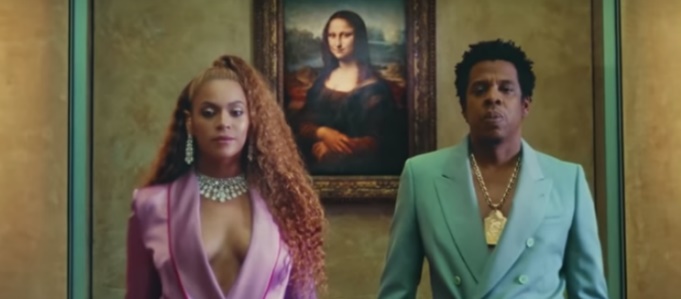 Entrez par l'aile DenonAprès les contrôles, montez l'escalier tout droitMontez l’escalier en colimaçon à droite.Sortez de la salle en montant les quelques marches face à vousFace à la Pyramide, tournez à droite et traversez la galerie.Montez le grand escalier en direction de la grande statue représentant une femme ailée.ÉTAPE 01: LA VICTOIRE DE SAMOTHRACESalle 406 (Escalier Daru) - Aile Denon - Niveau 0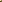 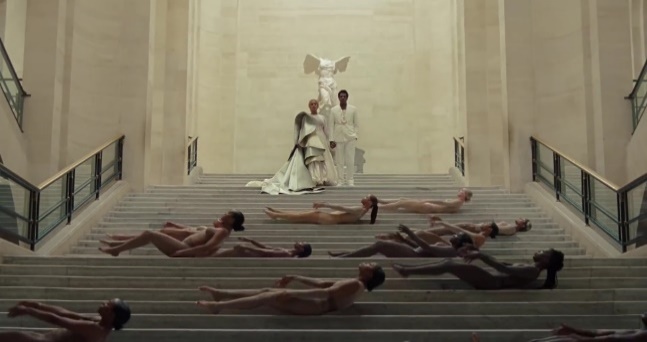 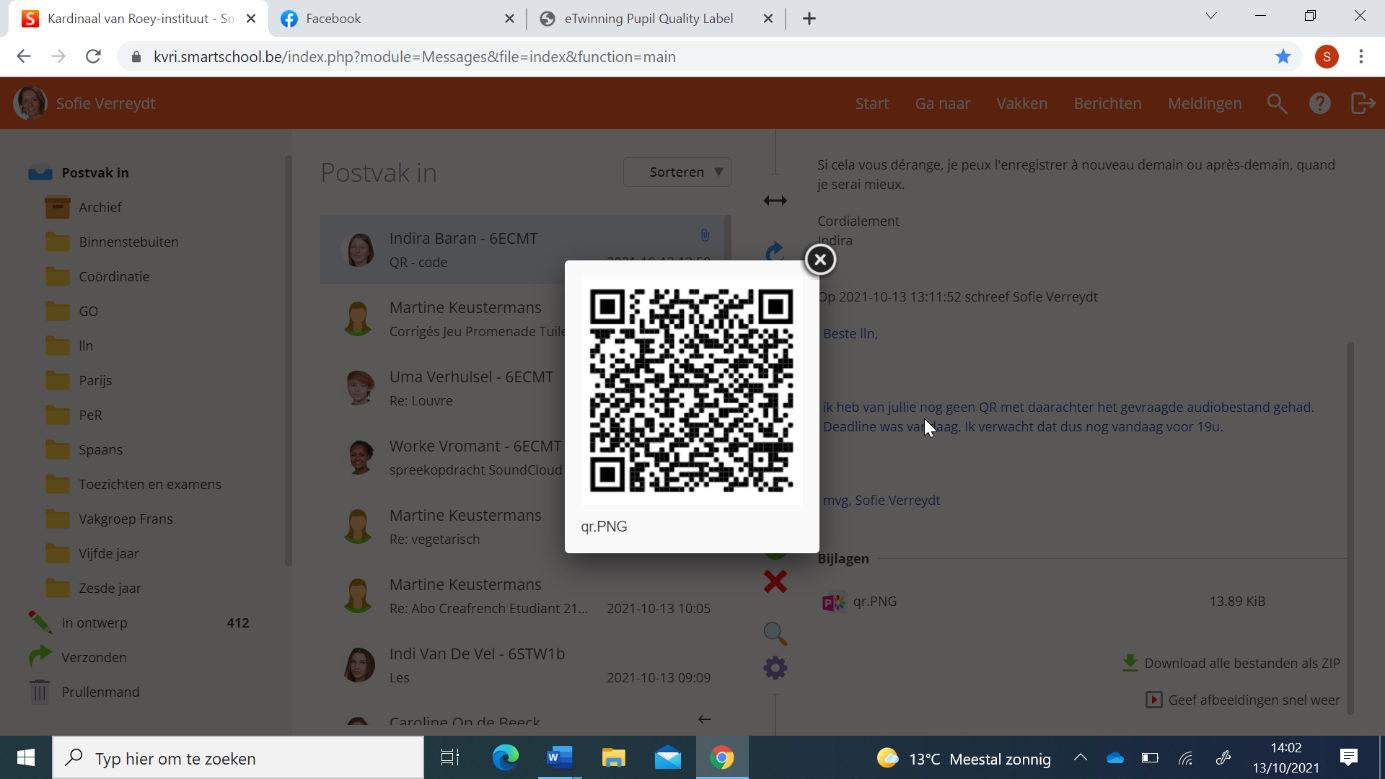 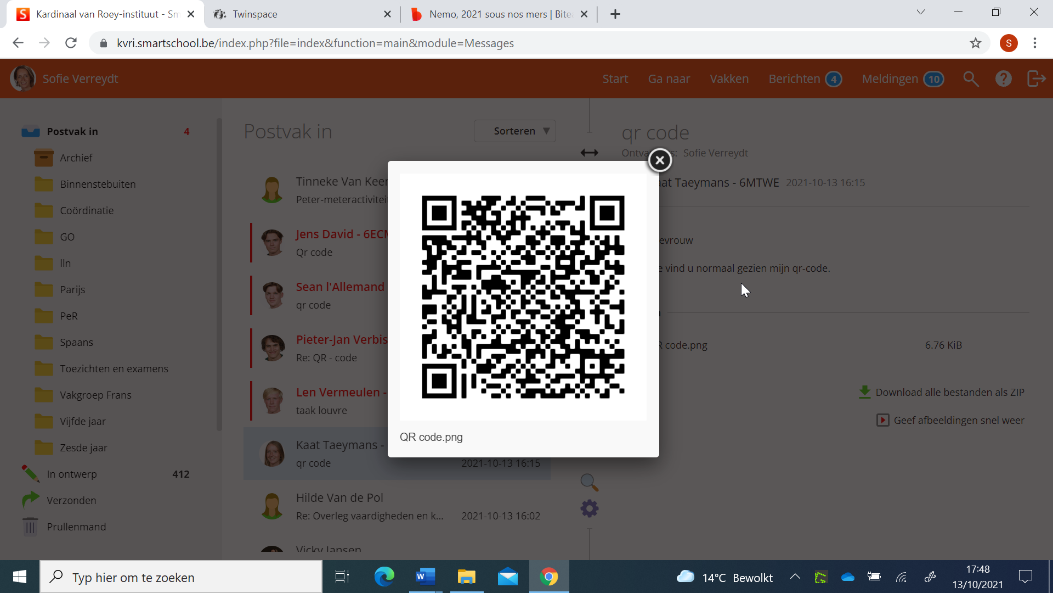 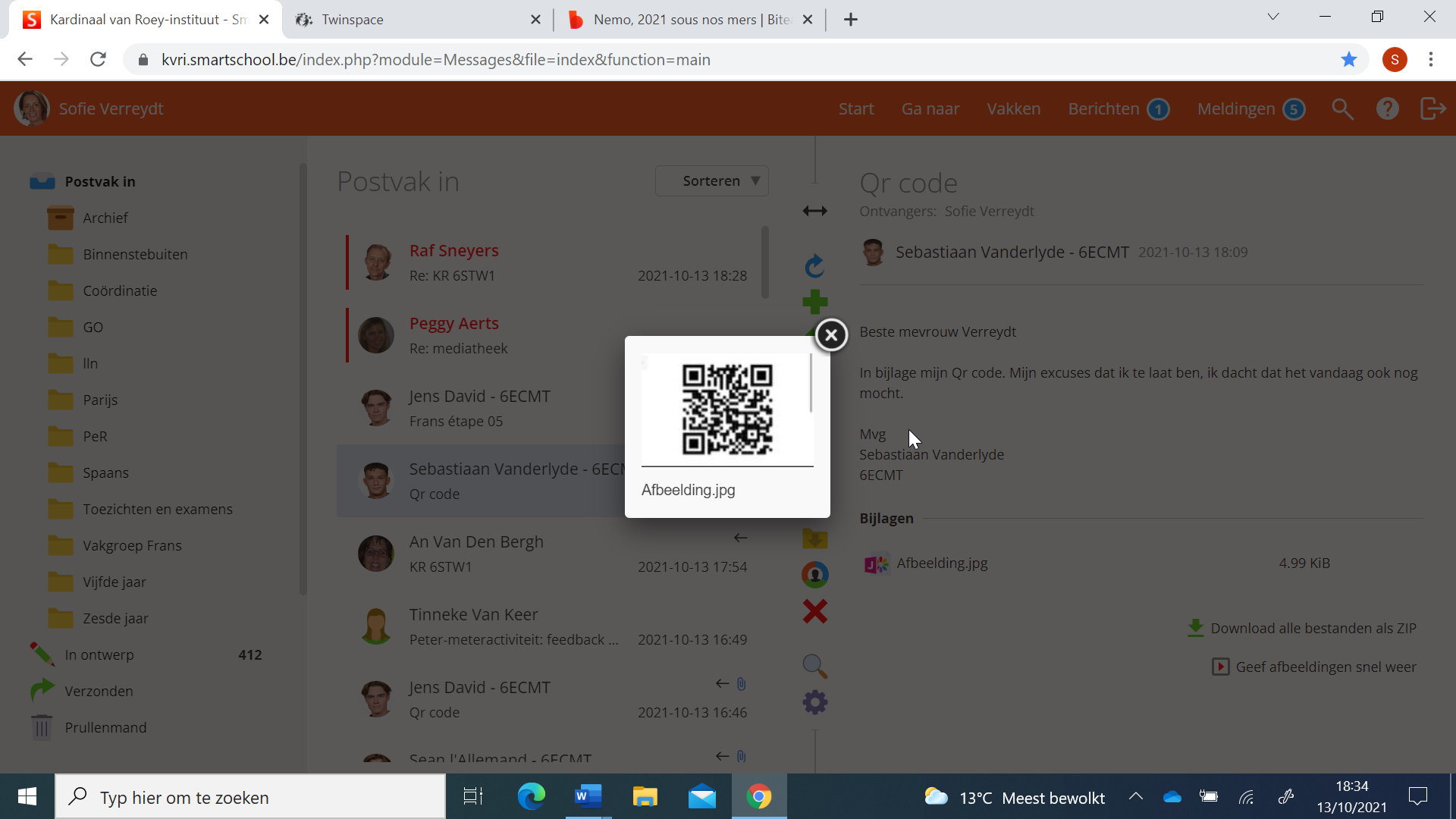 Face à la Victoire de Samothrace, tournez à droite et passez entre les colonnes.Continuez tout droit et passez la porte vitrée.Sortez du Salon carré par la porte à droite des fenêtres pour entrer dans la Grande Galerie.Avancez dans la Grande Galerie.La Vierge au coussin vert se trouve sur le mur de gauche, après la première fenêtre.ÉTAPE 02: LA VIERGE AU COUSSIN VERTSalle 710 (Grande Galerie) - Aile Denon - Niveau 1 - Andrea di Bartolo, dit Solario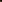 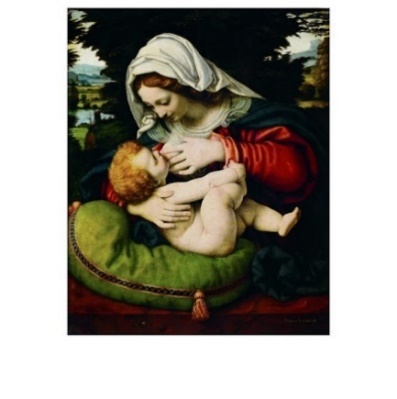 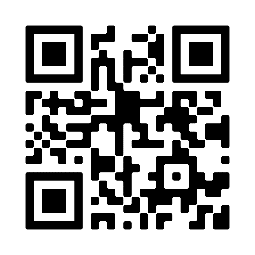 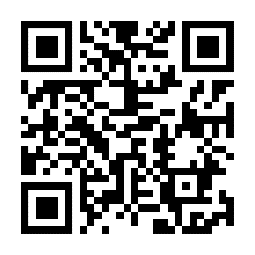 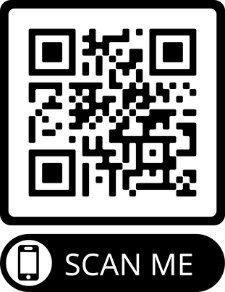 Continuez dans la Grande Galerie. Passez les colonnes de marbre rouge.La Pietà se trouve sur le mur de gauche, juste avant le tableau qui se trouve au centre de la galerie.ÉTAPE 03: PIETÀSalle 710 (Grande Galerie) - Aile Denon - Niveau 1 - Giovanni Battista di Jacopo, dit Rosso Fiorentino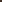 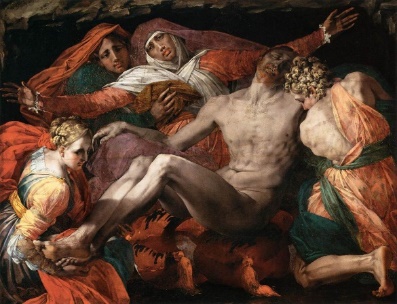 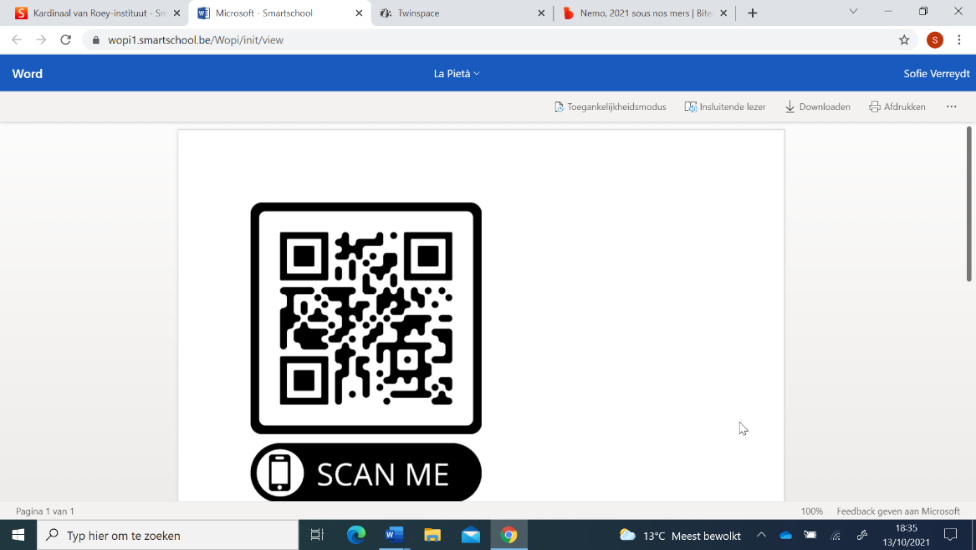 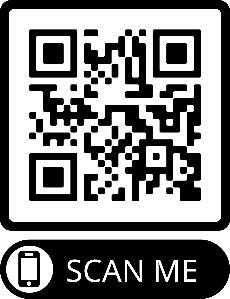 Revenez sur vos pas.Prenez la première porte à gauche.Entrez dans la salle de La Joconde.ÉTAPE 04: LA JOCONDESalle 711 (Salle des États) - Aile Denon - Niveau 1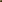 Portrait de Lisa Gherardini, épouse de Francesco del Giocondo, dite Mona LisaLéonard de Vinci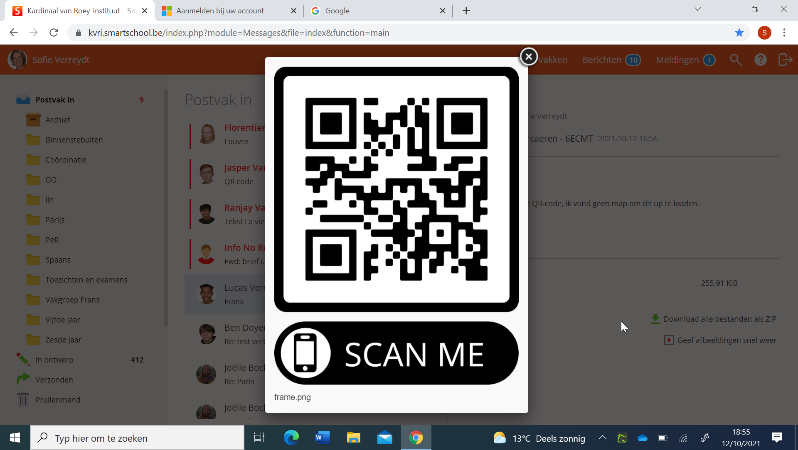 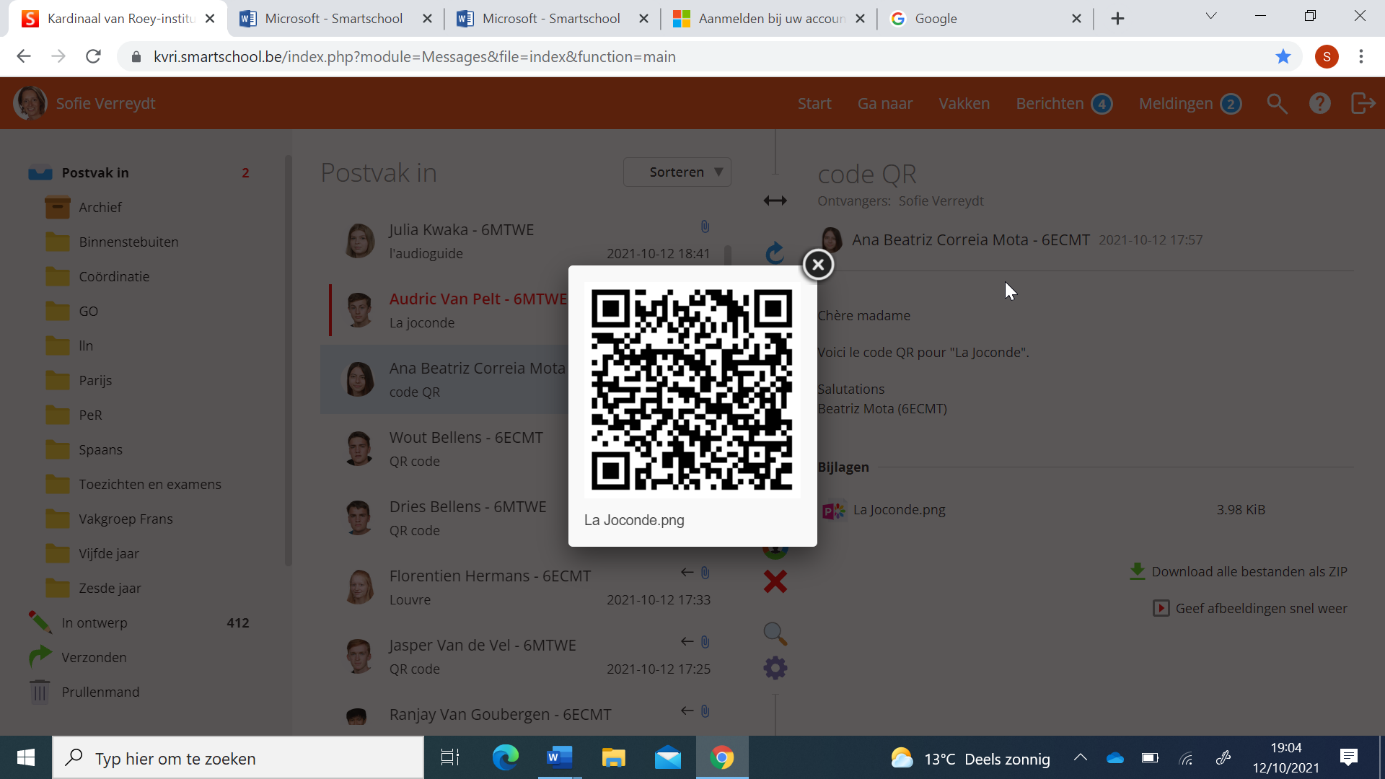 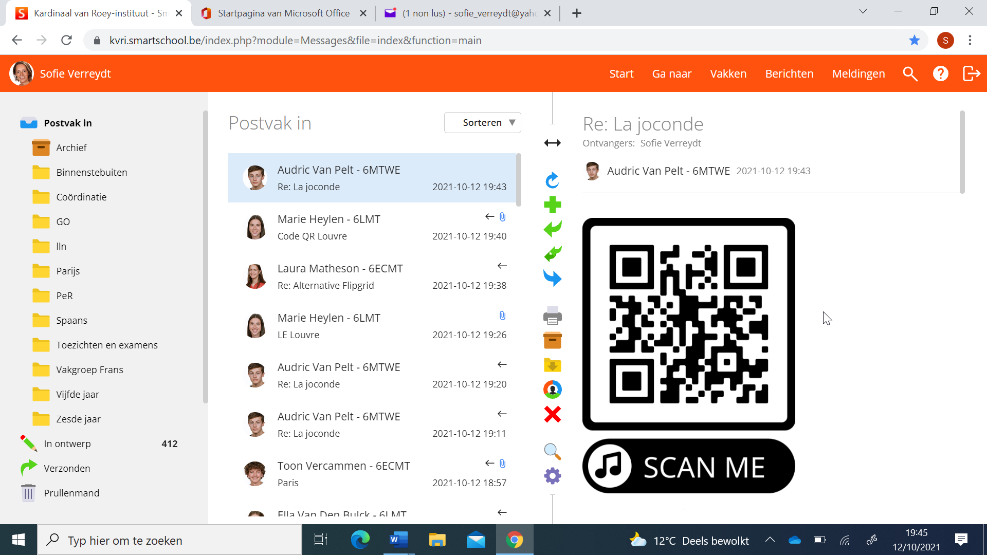 Retournez-vous pour regardez l’immense tableau qui fait face à la Joconde.ÉTAPE 05: LES NOCES DE CANASalle 711 (Salle des États) - Aile Denon - Niveau 1 - Paolo Caliari, dit Véronèse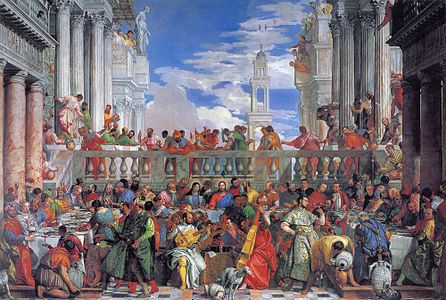 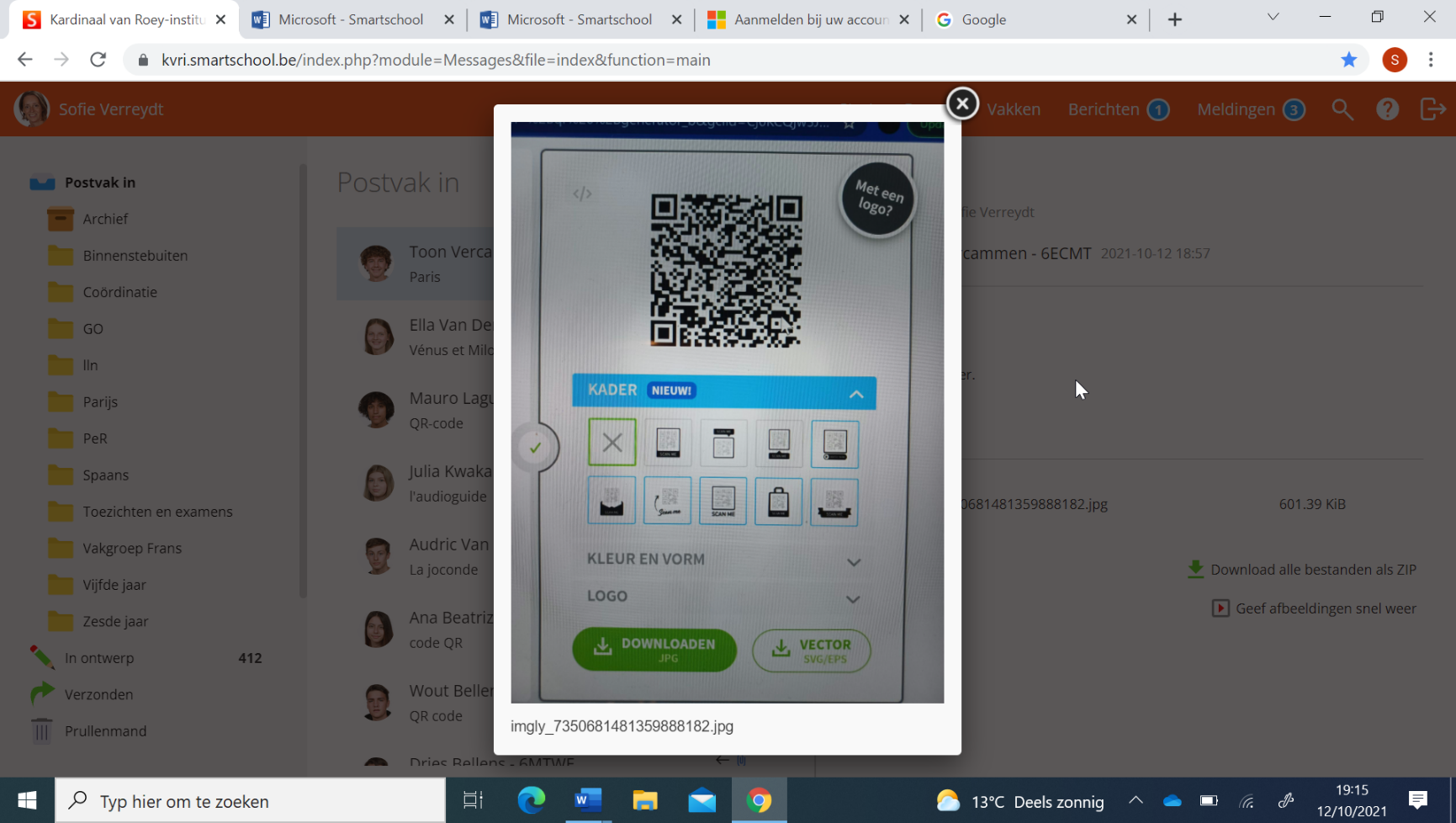 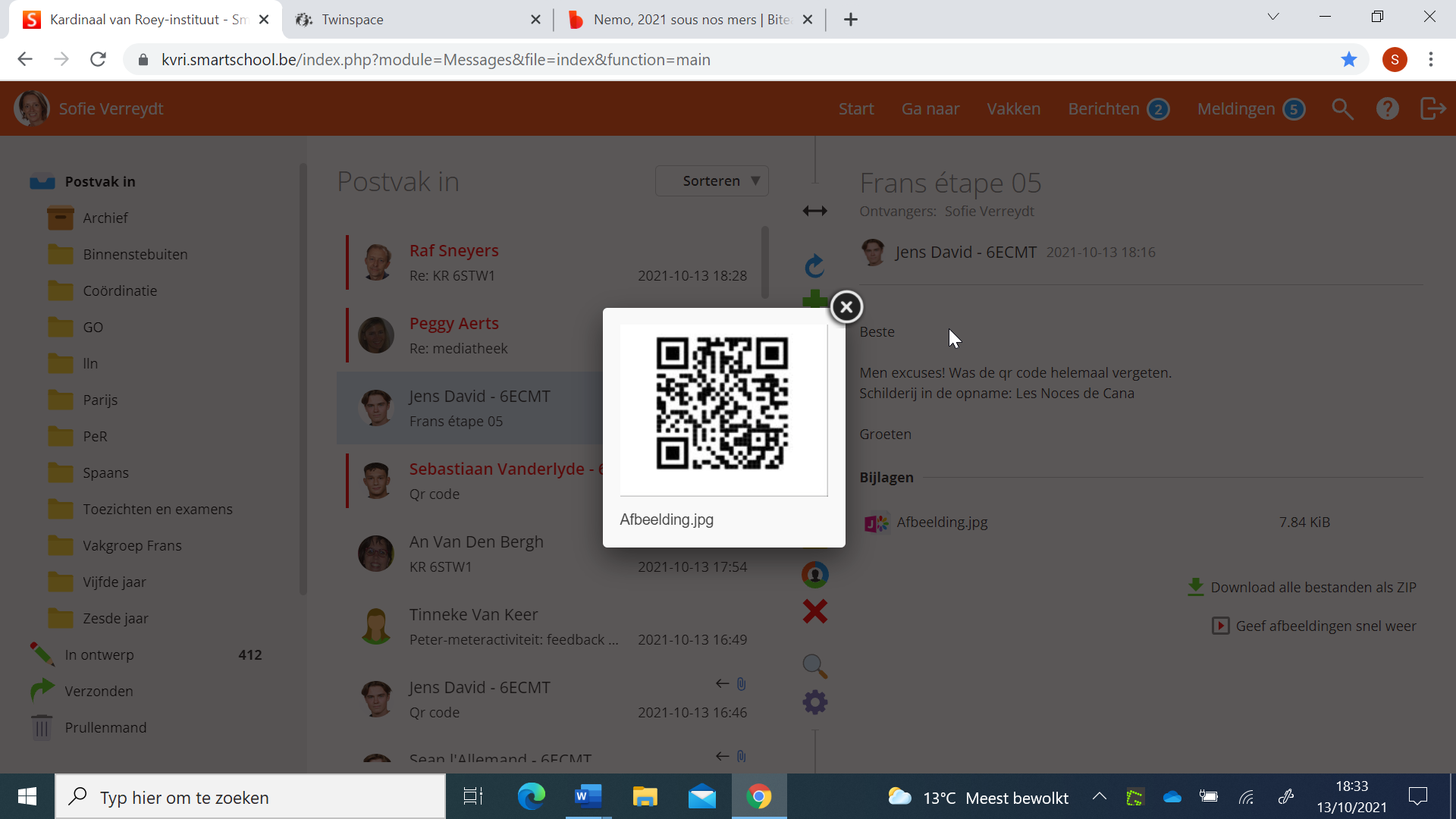 Passez derrière La Joconde et entrez dans la salle suivante.Tournez à gauche pour entrer dans une vaste galerie aux murs rouges.Le Radeau de la Méduse se trouve un peu plus loin, sur le mur de gauche.ÉTAPE 06: LE RADEAU DE LA MÉDUSESalle 700 (Salle Mollien) - Aile Denon - Niveau 1 - Théodore Géricault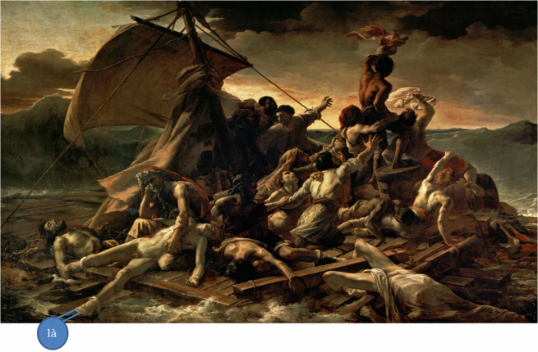 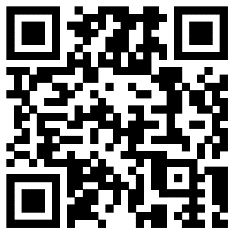 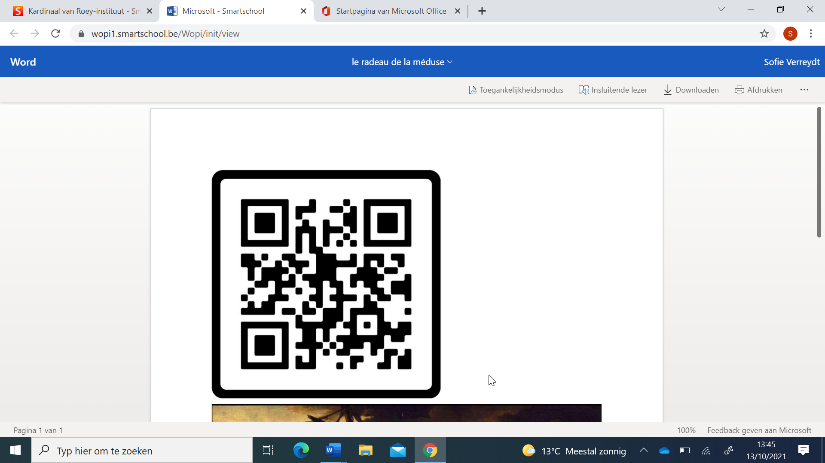 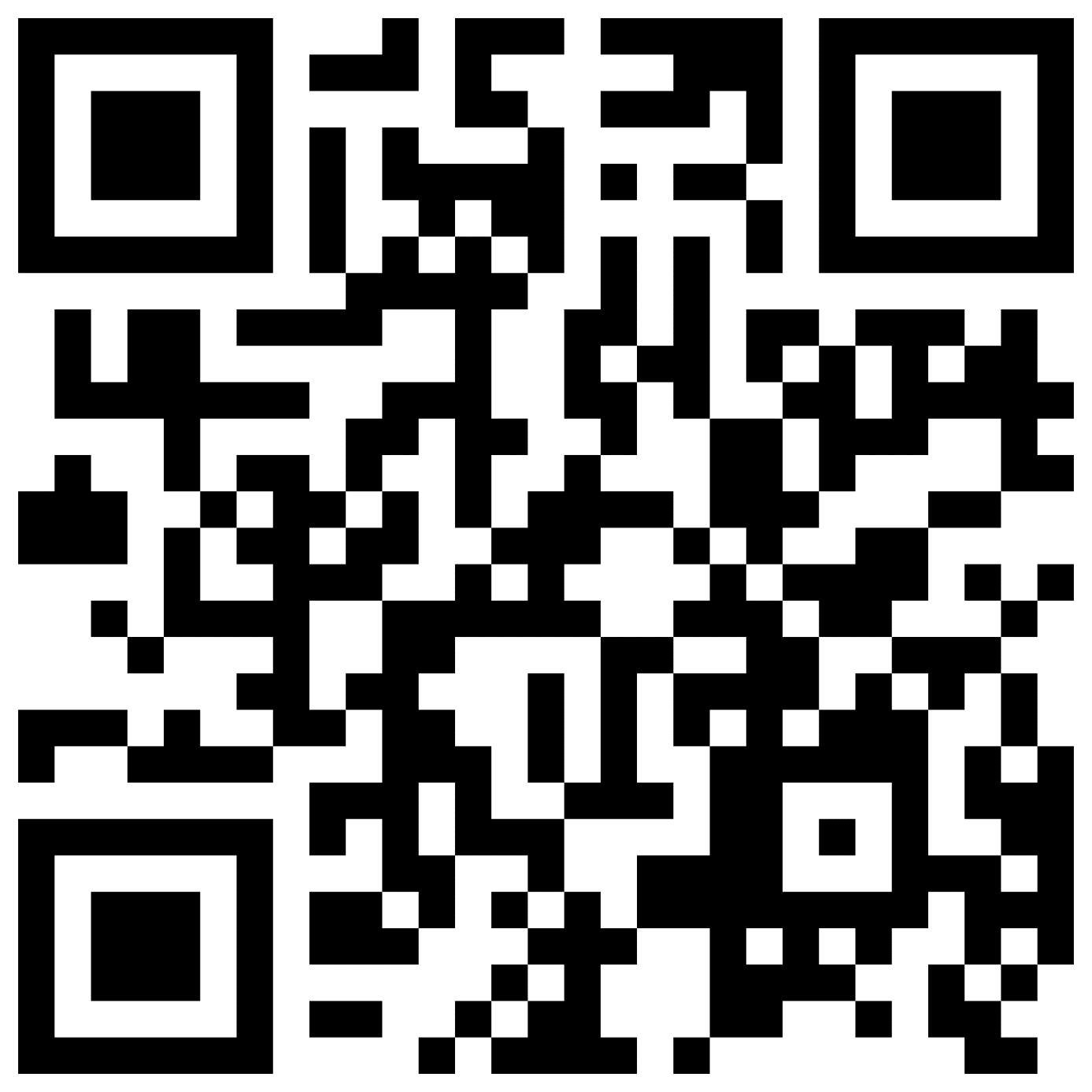 Sur votre droite, en hauteur se trouve l'œuvre suivante.ÉTAPE 07: LES OMBRES DE FRANCESCA DA RIMINI ET DE PAOLO MALATESTASalle 700 (Salle Mollien) - Aile Denon - Niveau 1 - Ary Scheffer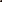 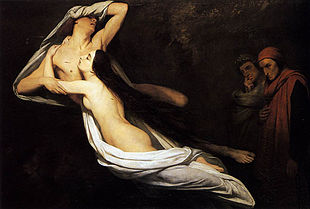 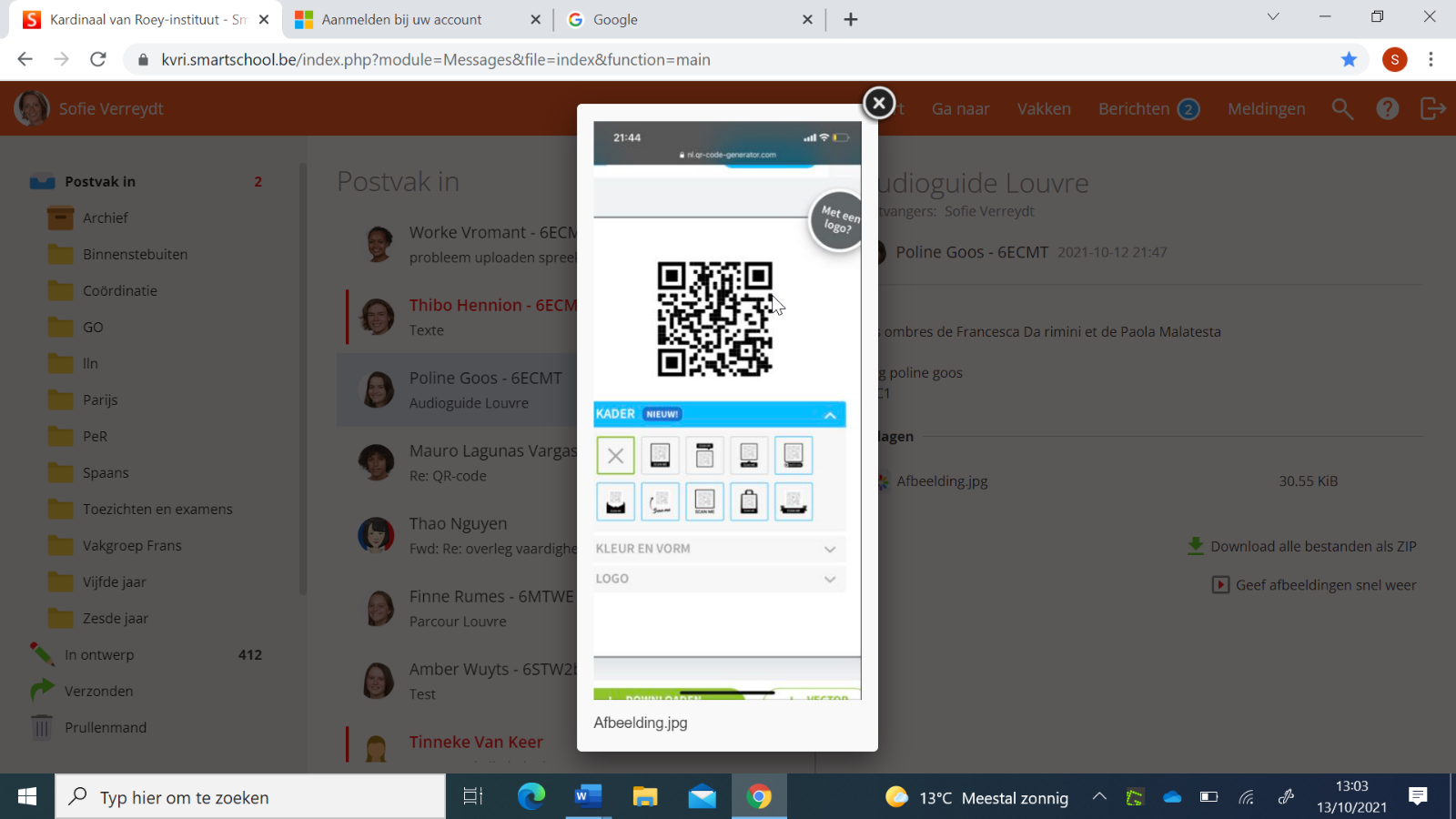 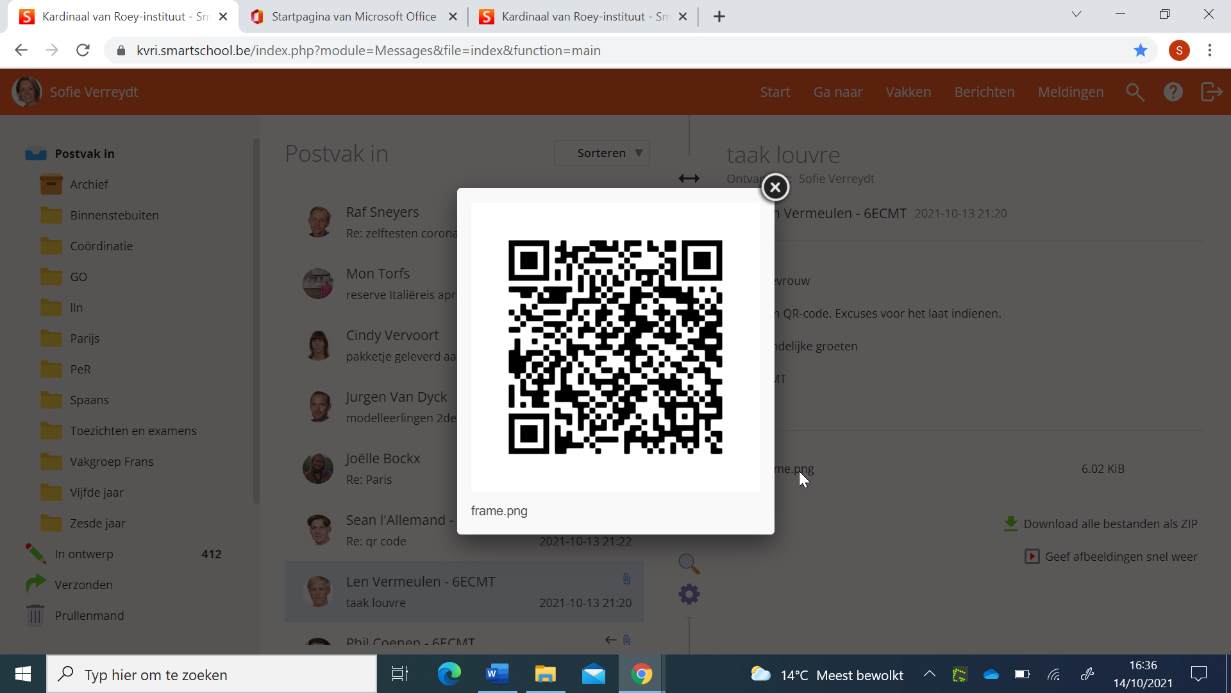 ÉTAPE 08: OFFICIER DE CHASSEURS À CHEVAL DE LA GARDE IMPÉRIALE CHARGEANTSalle 700 (Salle Mollien) - Aile Denon - Niveau 1 - Théodore Géricault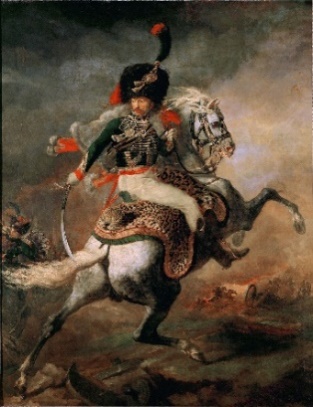 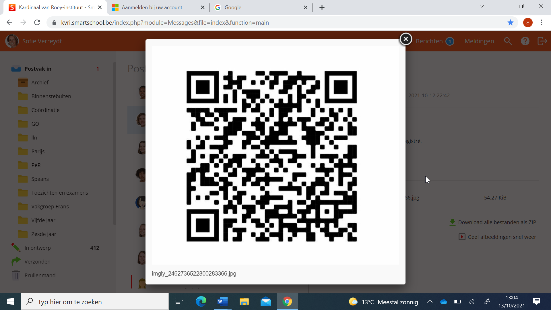 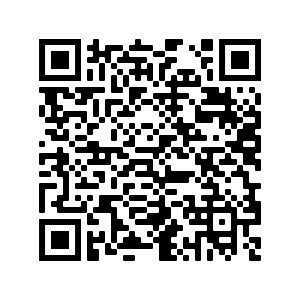 Cherchez dans la même salle (700) la peinture ‘Liberté guidant le peuple’ d’Eugène Delacroix et admirer le clair-obscur phénoménal. Le visage de la femme représentée (“la Marianne” a été employé sur le timbre français.Revenez sur vos pas et sortez de la salle.Traversez la salle suivante où se trouve la boutique. Entrez dans la salle suivante.Sur votre gauche, regardez le Sacre de Napoléon.ÉTAPE 09: SACRE DE L’EMPEREUR NAPOLÉON IER ET COURONNEMENT DE L'IMPÉRATRICE JOSÉPHINESalle 702 (Salle Daru) - Aile Denon - Niveau 1 - Jacques-Louis David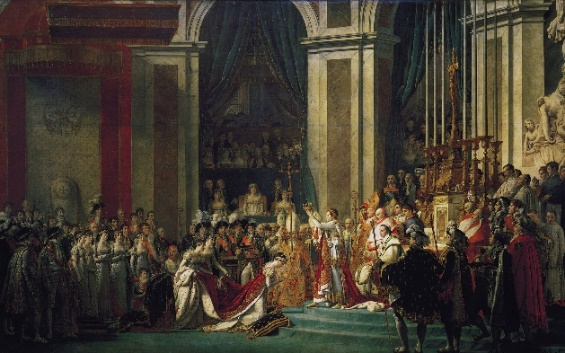 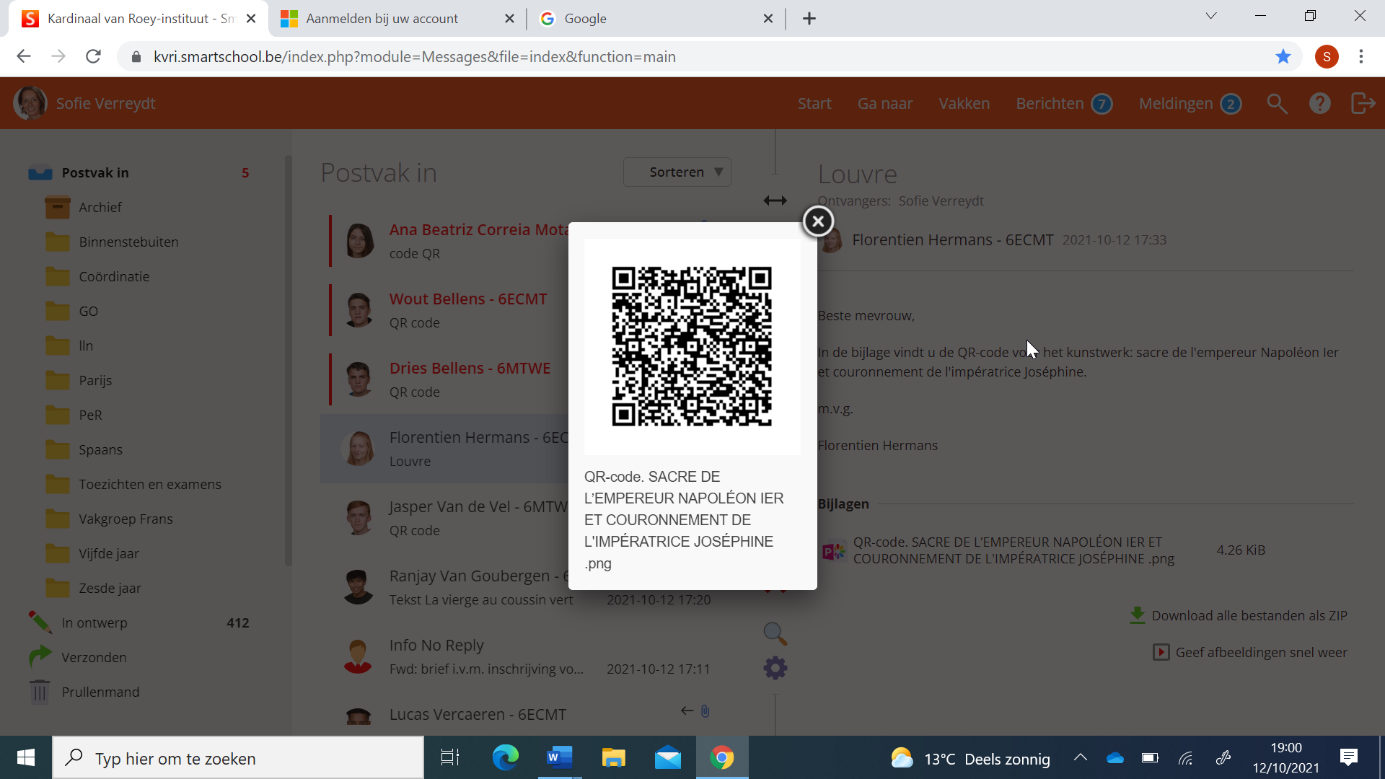 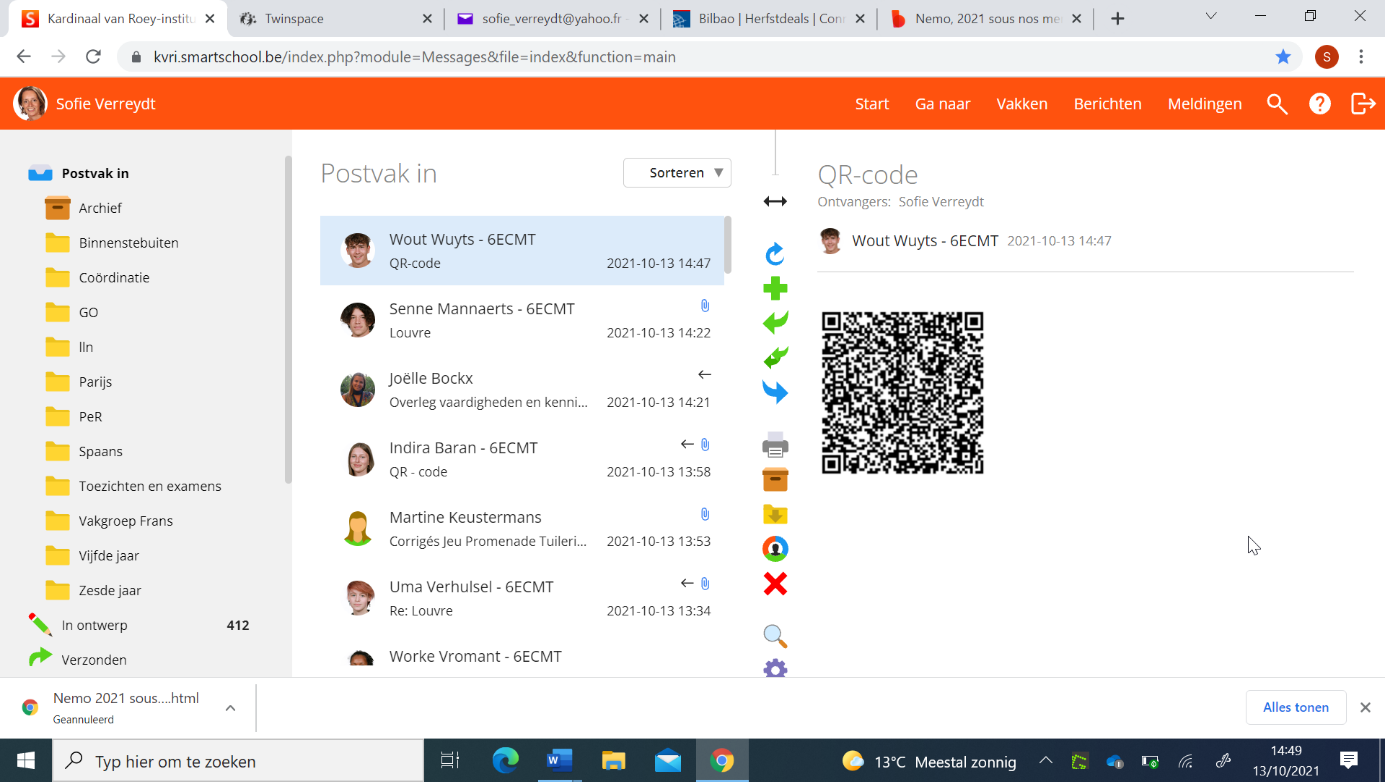 Face au Sacre de Napoléon se trouve Madame RécamierÉTAPE 10: MADAME RÉCAMIERSalle 702 (Salle Daru) - Aile Denon - Niveau 1 - Jacques-Louis David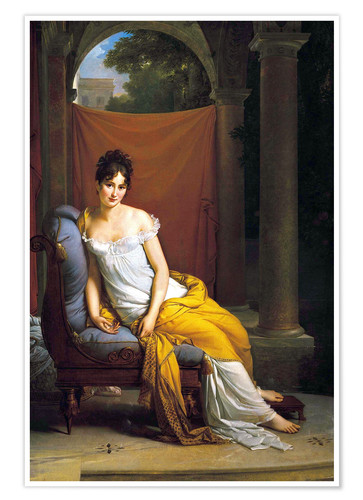 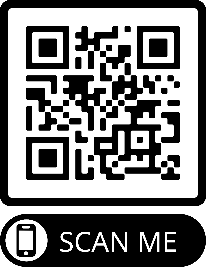 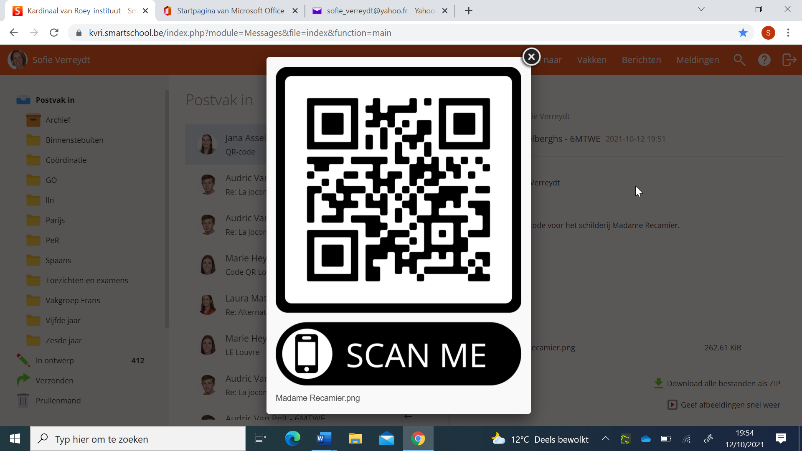 Sur le même mur, à gauche, se trouve Le Serment des Horaces.ÉTAPE 11: LE SERMENT DES HORACESSalle 702 (Salle Daru) - Aile Denon - Niveau 1 - Jacques-Louis David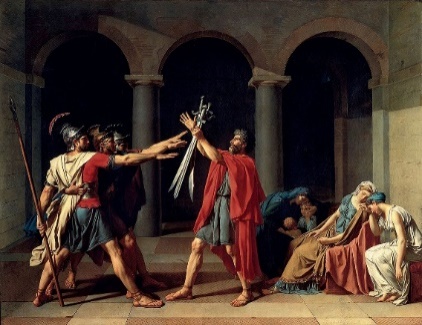 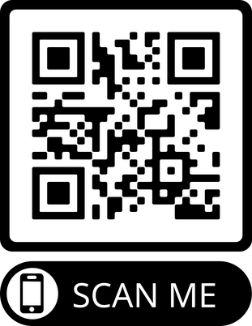 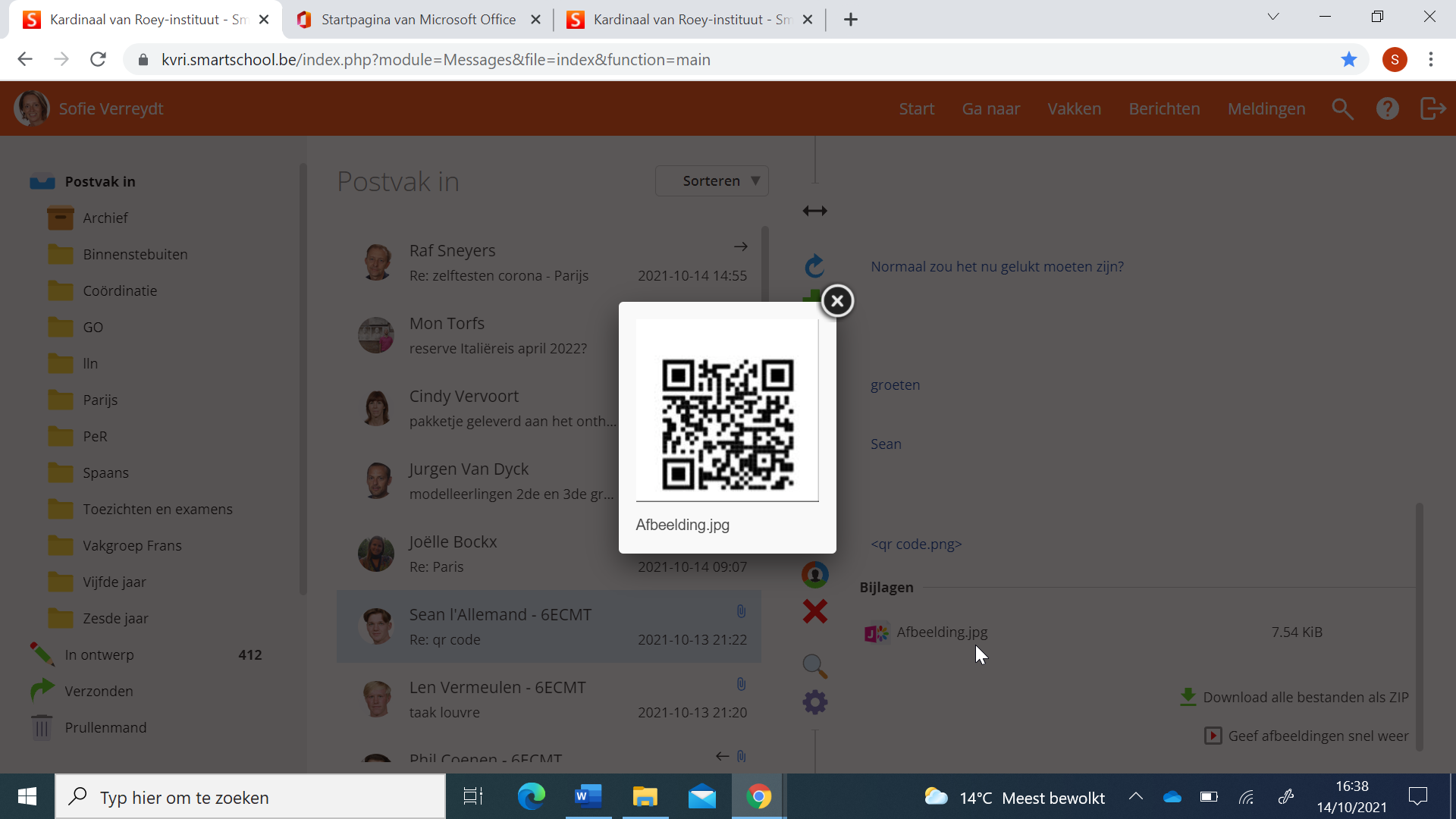 Regardez l’Enlèvement des Sabines qui fait face au Serment des HoracesÉTAPE 12: LES SABINESSalle 702 (Salle Daru) - Aile Denon - Niveau 1 - Jacques-Louis David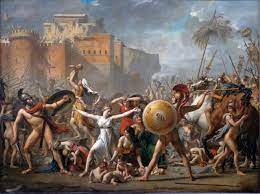 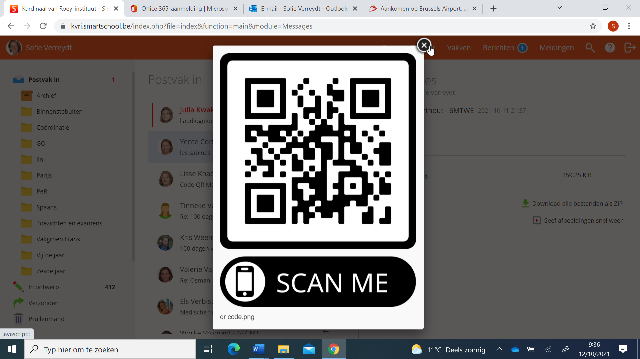 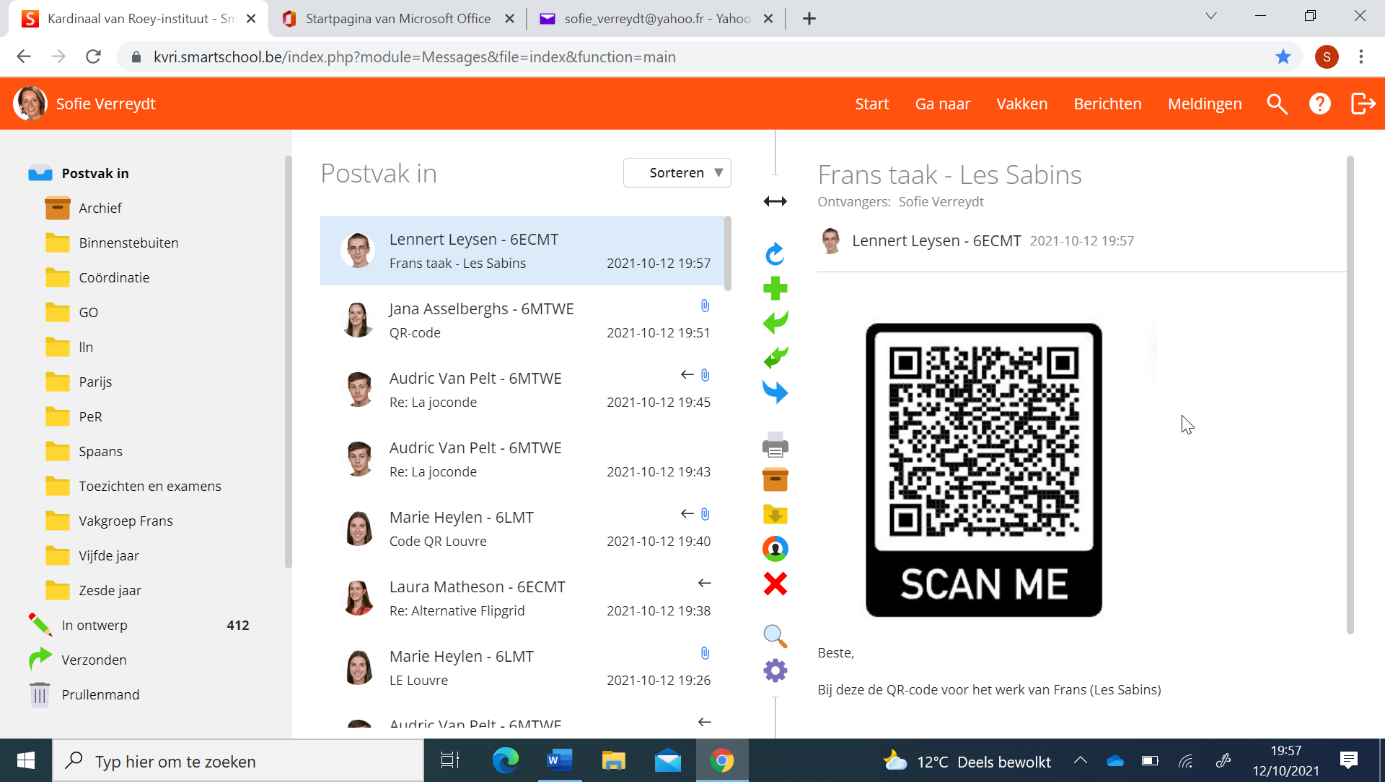 Sortez de la salle en direction de La Victoire de Samothrace.Avancez jusqu’à la statue en empruntant les escaliers.À gauche de la statue, montez les marches.Entrez dans la rotonde à droite.Tournez à droite pour entrer dans la galerie d’Apollon.Avancez vers le centre de la galerie pour regarder le plafond.ÉTAPE 13: PLAFOND DE LA GALERIE D’APOLLONSalle 705 (Galerie d'Apollon) - Aile Denon - Niveau 1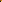 Apollon terrassant le serpent Python - Eugène Delacroix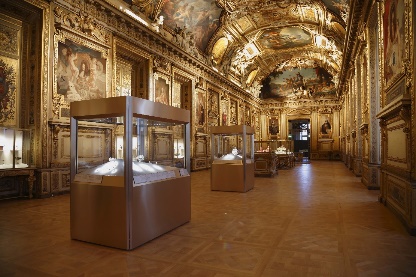 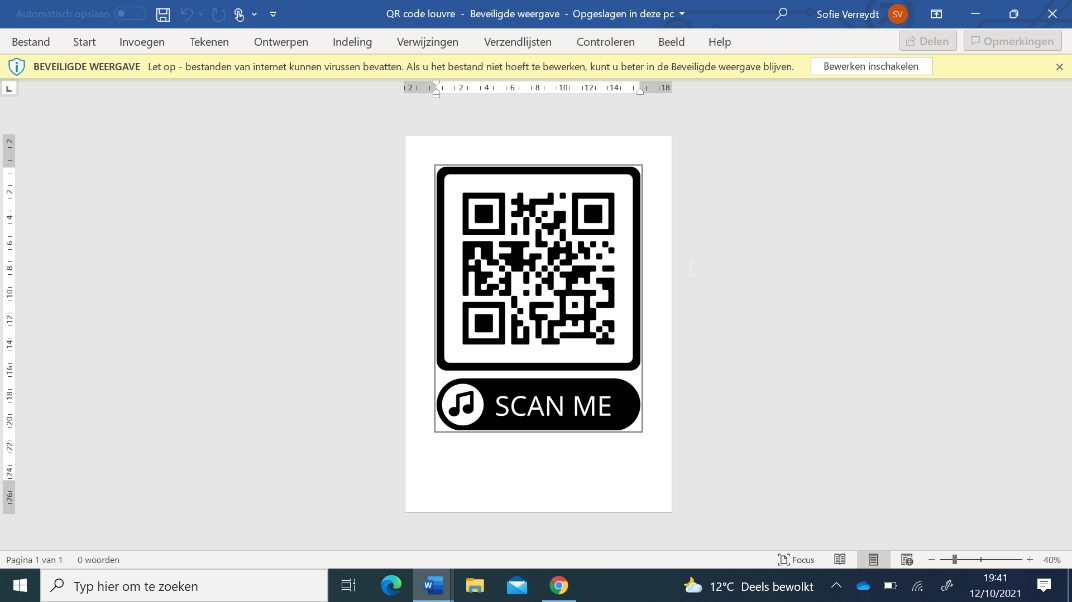 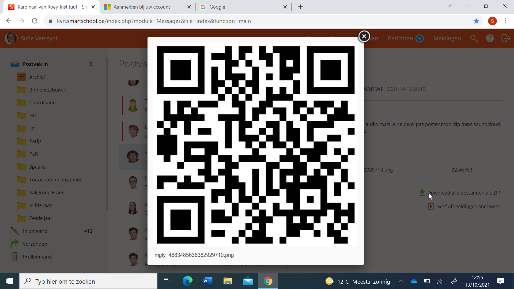 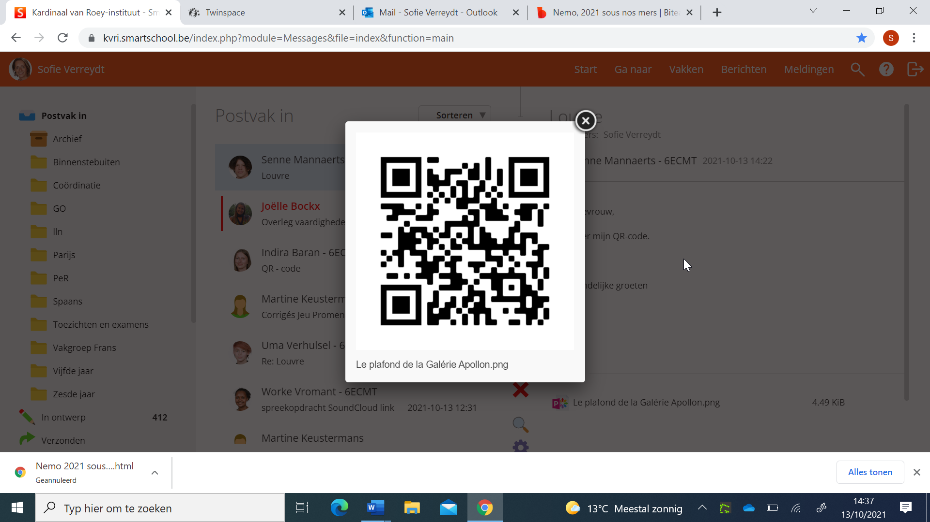 Faites demi-tour et repassez devant La Victoire de SamothraceDescendez les escaliers en face de la statue.Après les escaliers, tournez à droite et continuer à descendre.Continuez tout droit. Traversez la rotonde (salle 408) et la salle suivante (salle 347).Dans la salle au murs de marbre rouge, tournez immédiatement à droite et approchez vous de la Vénus de Milo.ÉTAPE 14: VÉNUS DE MILOSalle 345 - Aile Sully - Niveau 0 - Aphrodite, dite Vénus de Milo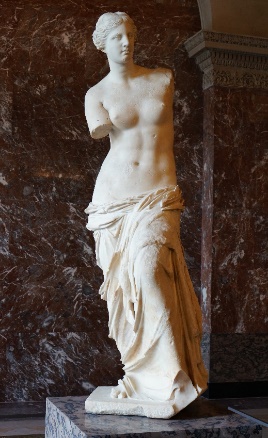 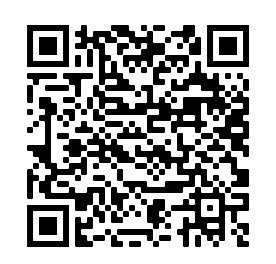 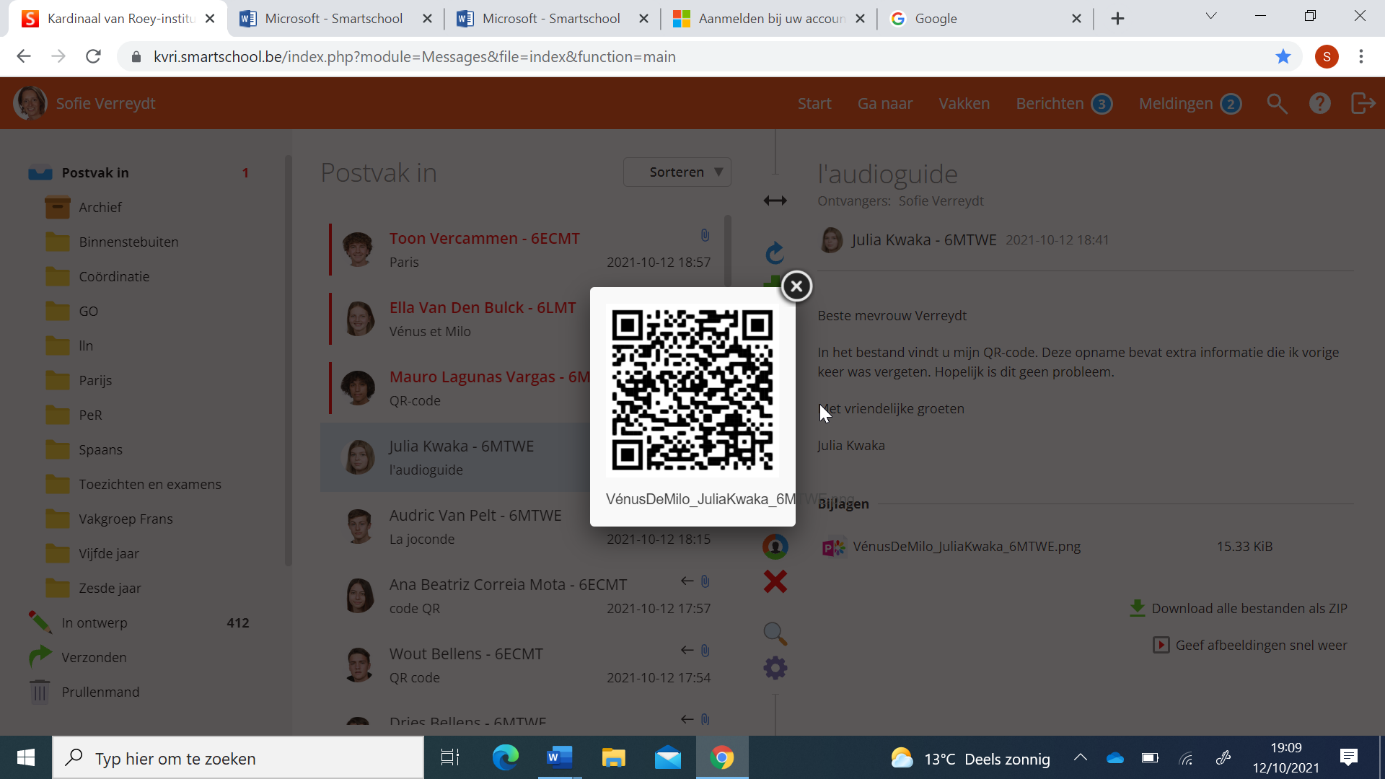 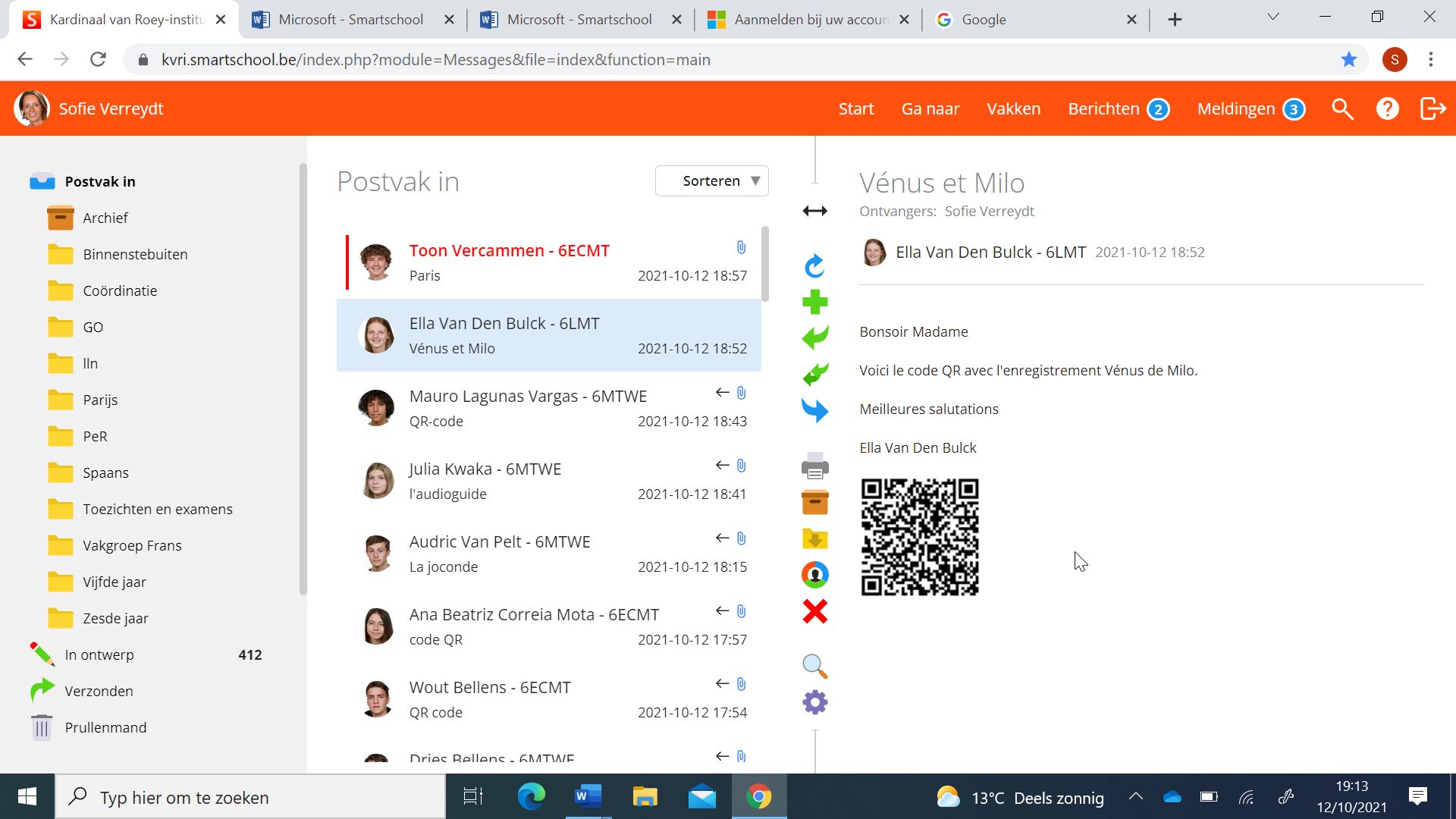 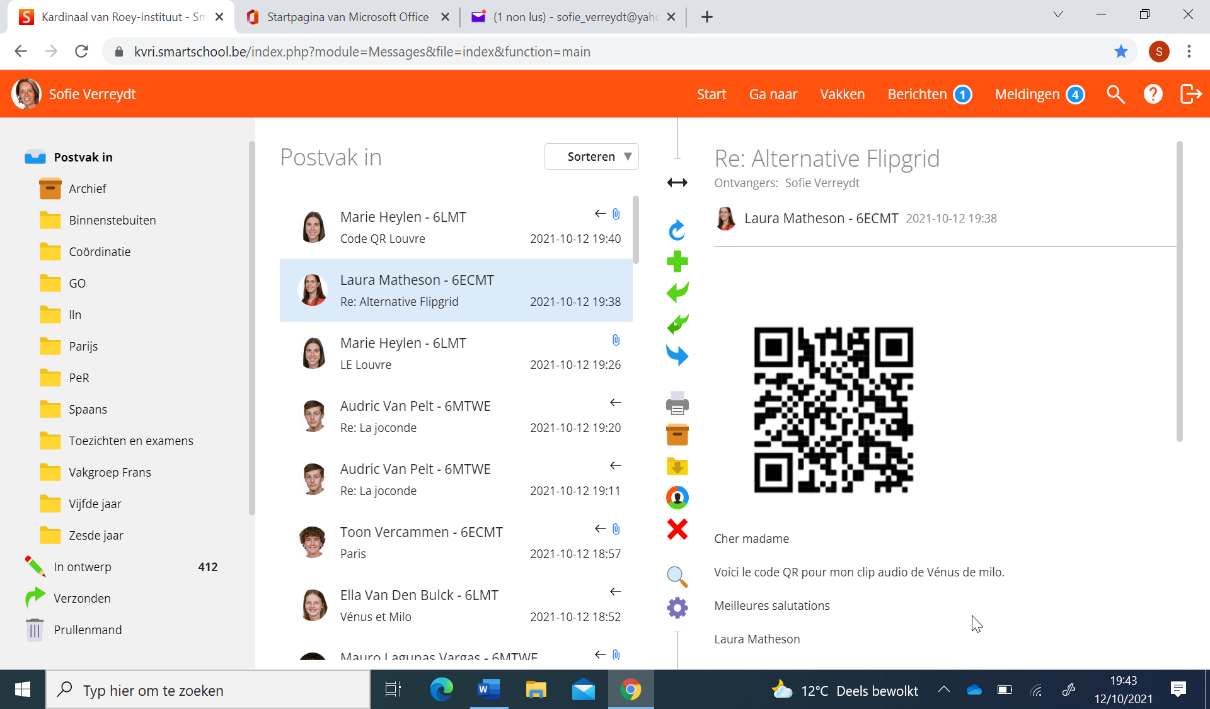 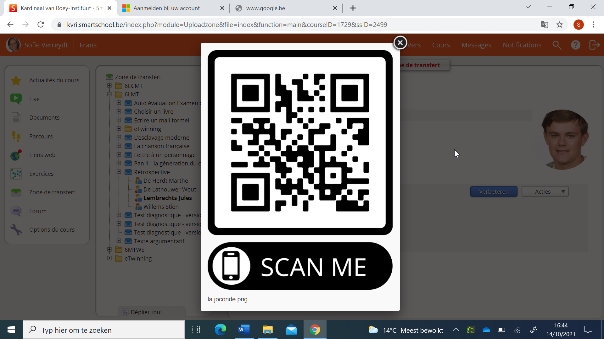 Continuez dans la forêt de sculptures qui fait face à la Vénus de Milo.Avancez jusqu’à Hermès, vers le centre de la galerie.ÉTAPE 15: HERMÈS RATTACHANT SA SANDALESalle 344 - Aile Sully - Niveau 0 - Hermès rattachant sa sandale, d’après Lysippe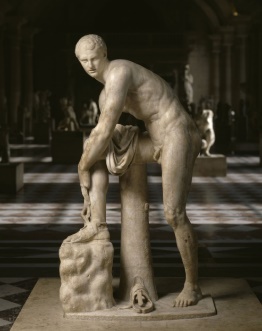 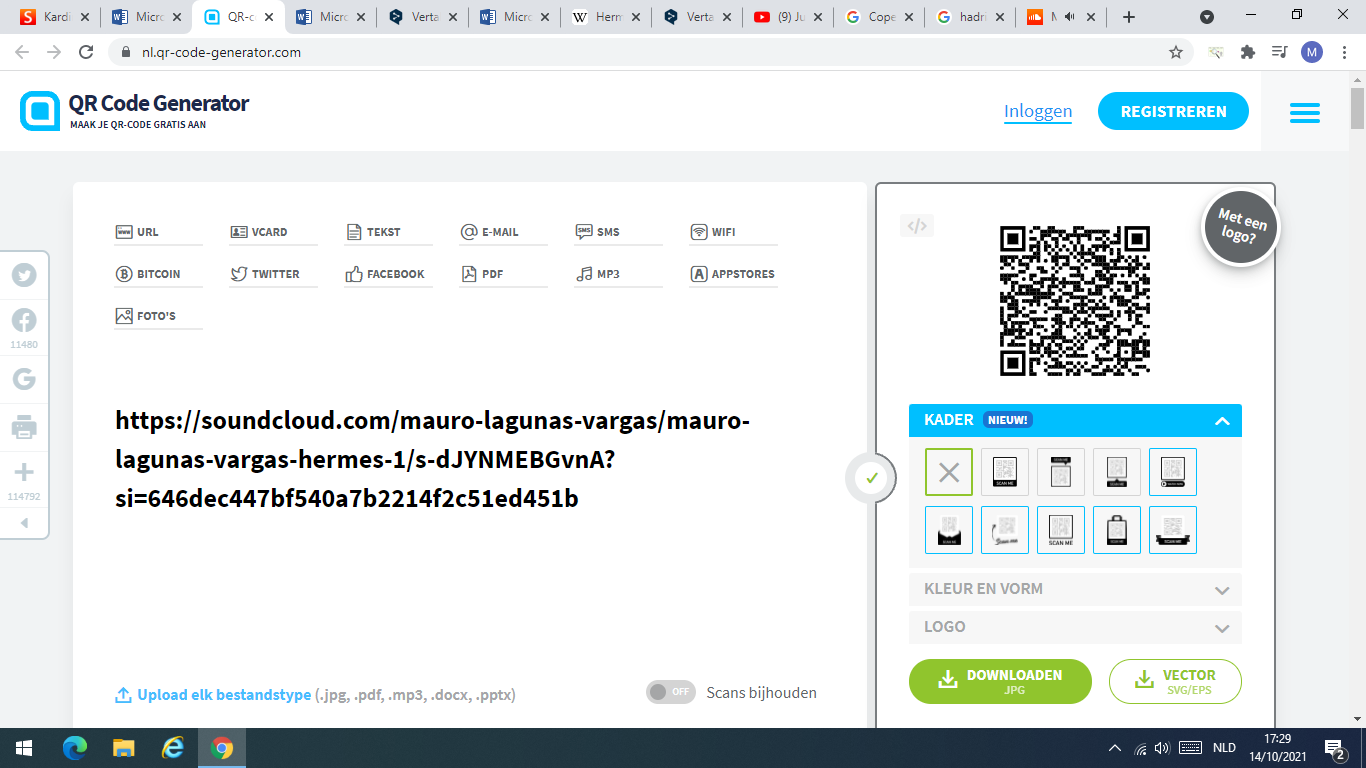 Au fond de la salle, devant la statue d’Athéna, tournez à gaucheÀ droite, descendez l’escalier vers la crypte du Sphinx.ÉTAPE 16: GRAND SPHINX DE TANISSalle 338 - Aile Sully - Niveau -1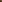 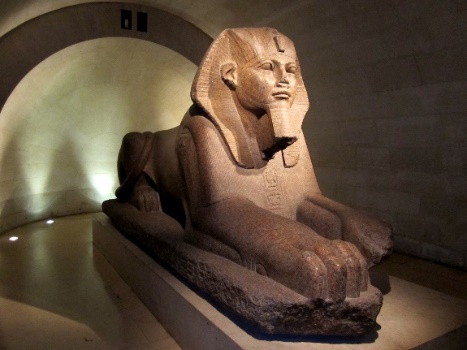 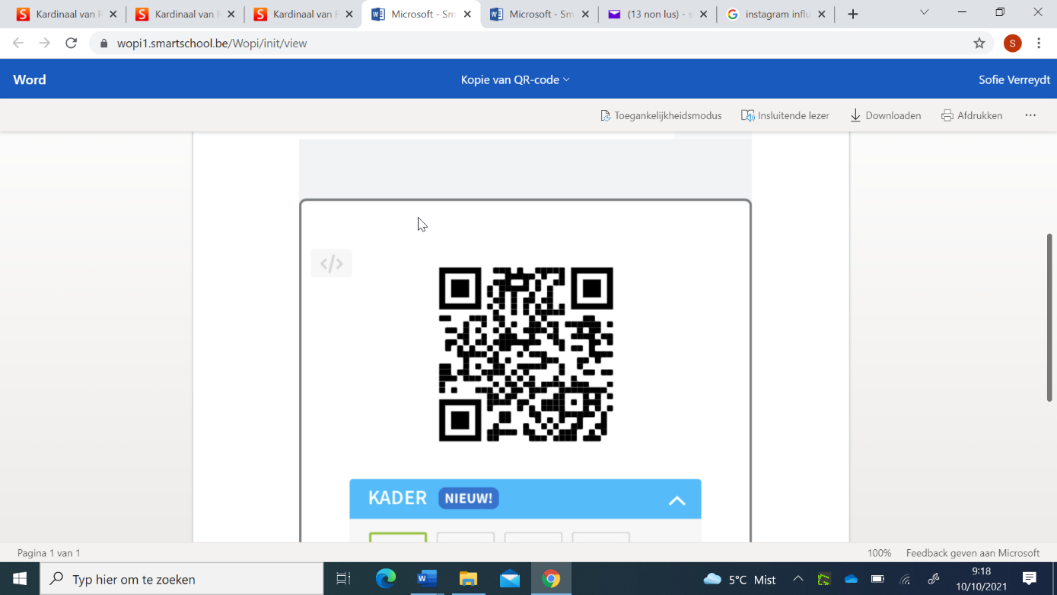 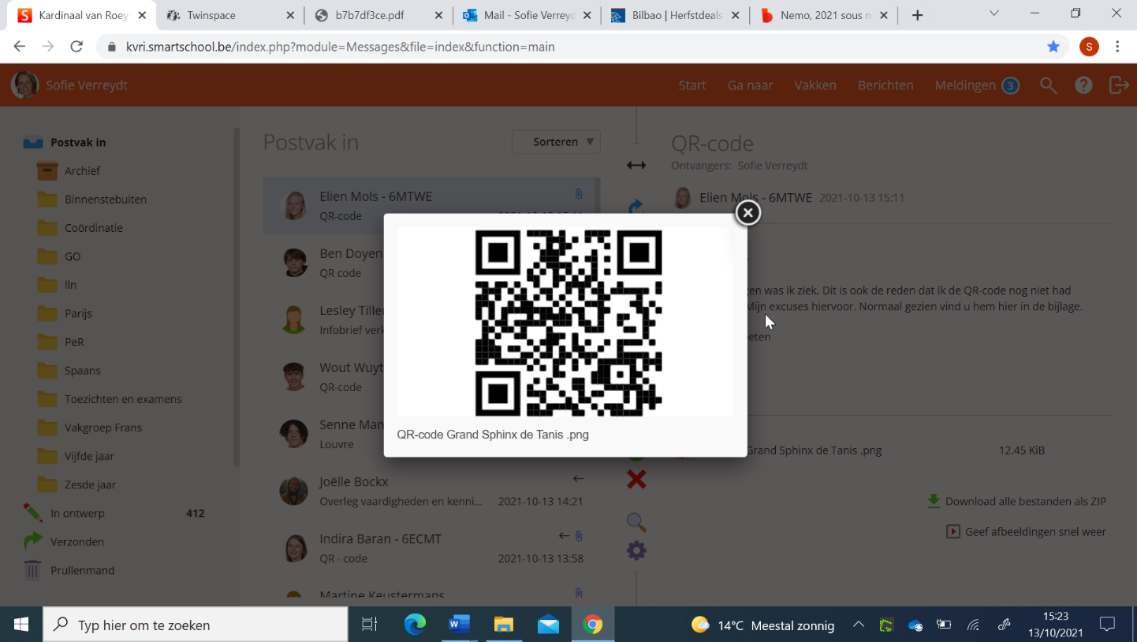 Montez l’escalier à gauche du Sphinx.Traversez les salles d’Antiquités égyptiennes (salles 337 à 327).Après l’allée de Sphinx (salle 327), montez le grand escalier à gauche.En haut de l’escalier, entrez par la porte de gauche.Tournez immédiatement à gauche et passez par les portes vitrées.Montez l’escalier en colimaçon.En haut de l’escalier, tournez à gauche vers l’enfilade de salles.Traversez les salles 931 à 935.Dans la salle 935, trouvez le Portrait de MadeleineÉTAPE 17: PORTRAIT D’UNE FEMME NOIRESalle 935 - Aile Sully - Niveau 2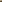 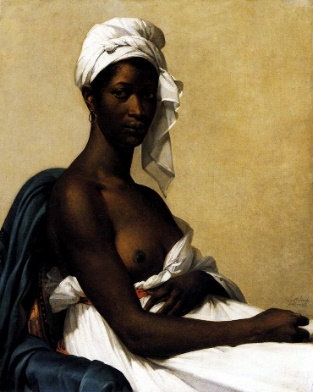 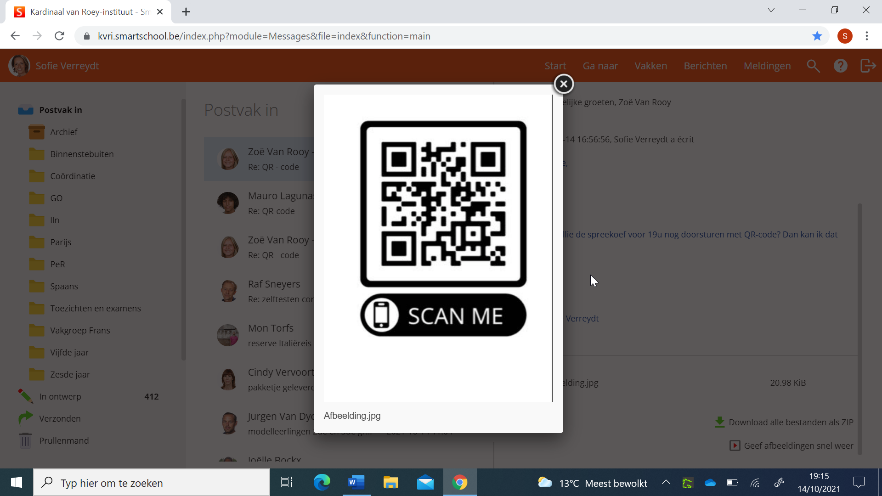 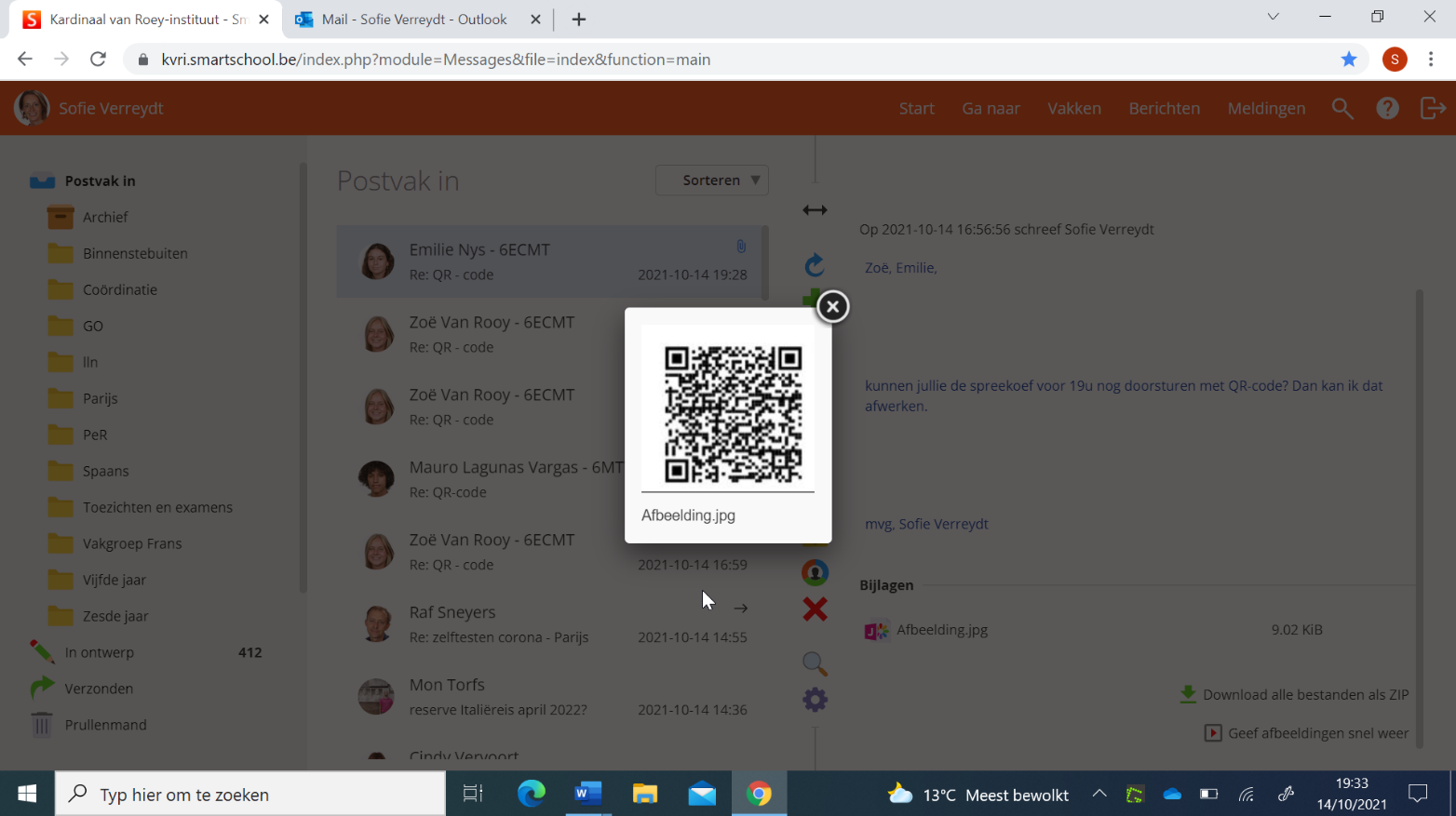 Revenez sur vos pas pour rejoindre la sortie sous la Pyramide.